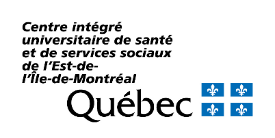 CLINIQUES DE DÉPISTAGE COVID-19 AVEC ACCÈS
POUR LES FAUTEUILS ROULANTSCIUSSS DE L’ESTClinique de dépistage Chauveau5455, rue Chauveau, Montréal QC H1N 1G8Avec service d’interprètes à distance pour les personnes sourdes ou malentendantes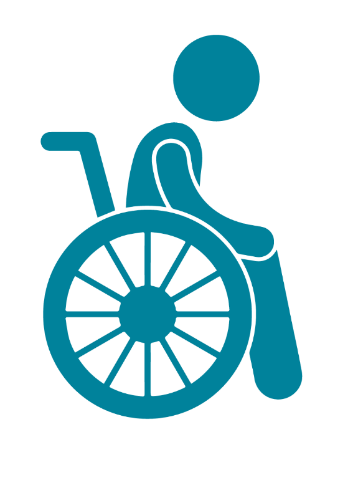 Clinique de dépistage de Viau (stade olympique)4553, avenue Pierre-de-Coubertin QC H1V 3N7Entrée P8 (dépistage auto)CIUSSS DU NORDClinique de dépistage de Bordeaux-Cartierville et de Saint-LaurentEntrée des Galeries Normandie2620, rue de Salaberry, porte 2798, Montréal, QC, H3M 1L3CIUSSS DU CENTRE-OUESTClinique de dépistage de l'Hôpital général juifTerrain du stationnement de l’Hôpital général juif
À l’angle de l’avenue Bourret et de la rue LégaréCIUSSS DE L’OUESTClinique de dépistage de Beaconsfield137, avenue Elm, Beaconsfield QC  H9W 2E1Clinique de dépistage Lachine (ancien hôpital Lachine)3320, rue Notre-Dame Lachine QC  H8T 1W8CIUSSS DU CENTRE-SUDClinique de dépistage Hôtel-Dieu109, avenue des Pins, Montréal QC H2W 1T7Clinique de dépistage Pointe Saint-Charles2115, rue Centre, Montréal QC H3K 1J5Pour des informations supplémentaires :https://santemontreal.qc.ca/population/coronavirus-covid-19/depistage-covid-19-a-montreal/#c46450